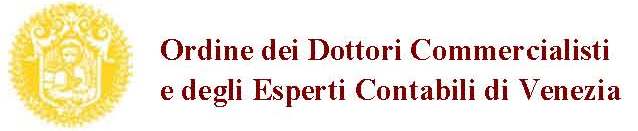 DOCUMENTAZIONE PER L’ISCRIZIONEALLA SEZIONE DELL'ALBO “SOCIETA’ TRA PROFESSIONISTI”Domanda in bollo (vedi facsimile)Atto costitutivo della società in copia autentica (nel caso di STP costituita nella forma della società semplice, dichiarazione autenticata del socio professionista cui spetti l’amministrazione della società)Statuto della società in copia autentica (nel caso di STP costituita nella forma della società semplice, dichiarazione autenticata del socio professionista cui spetti l’amministrazione della società)Dichiarazione sostitutiva di notorietà*, ai sensi del D.P.R. 445/2000, relativa all’iscrizione della società nel Registro delle ImpreseDichiarazione sostitutiva di certificazione*, ai sensi del D.P.R. 445/2000, relativa alla non partecipazione dei soci ad altra STPDichiarazione sostitutiva di certificazione*, ai sensi del D.P.R. 445/2000, relativa all’iscrizione ad un Albo, elenco o registro dei soci professionisti non iscritti all’Albo dell’ODCEC di VeneziaDichiarazione sostitutiva di certificazione*, ai sensi del D.P.R. 445/2000, relativa ai requisiti previsti dall’articolo 6, comma 3, del Decreto Ministero della Giustizia 8 febbraio 2013, n. 34 dei soci non professionisti per prestazioni tecniche, o per finalità di investimentoDichiarazione sostitutiva di notorietà*, ai sensi del D.P.R. 445/2000, relativa alla compagine sociale Informativa privacyAllegare:- Attestazione del versamento della tassa di concessione governativa di € 168,00 sul c/c 8003 intestato a “Agenzia delle Entrate - Centro Operativo di Pescara”.Al momento della presentazione della domanda in Segreteria, deve essere effettuato un versamento di € 695,00 per:- € 200,00 (tassa iscrizione)- € 495,00 (contributo anno in corso + contributo CNDCEC, pari ad € 130,00)* ai sensi della Legge 12 novembre 2011, n. 183 (Legge di Stabilità per il 2012) i certificati sono sempre sostituiti dalle dichiarazioni sostitutive di cui agli artt. 46 e 47 del D.P.R. 28.12.2000, n. 445. L’Ordine non può ricevere certificazioni rilasciate da altre Pubbliche Amministrazioni e depositate dagli interessati.